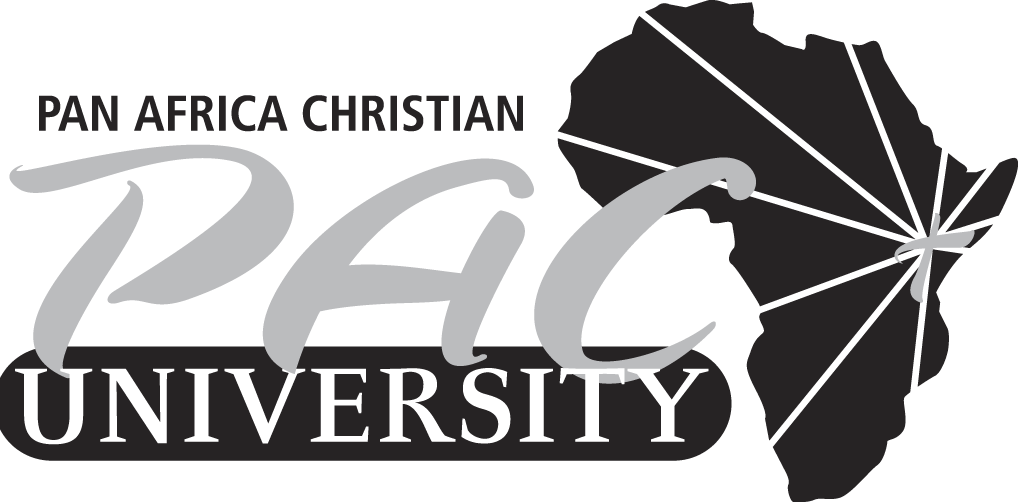 PAN AFRICA CHRISTIAN UNIVERSITYSCHOOL OF HUMANITIES AND SOCIAL SCIENCESEND OF SEMESTER EXAMINATION FOR THE DEGREE OFBACHELOR OF ARTS IN COMMUNITY DEVELOPMENTJANUARY – APRIL 2018 SEMESTERCAMPUS: ROYSAMBUDEPARTMENT: COMMUNITY DEVELOPMENT COURSE CODE: CDC114COURSE TITLE: HIV AND AIDS MANAGEMENTEXAM DATE: FRIDAY 13TH APRIL 2018TIME: 2:00PM-4:00PMINSTRUCTIONS	This examination script consists of Five (5) questions.Read all questions carefully before attempting.Write your student number on the answer booklet provided.Answer Question 1 and any other two questionsQuestion 1 carries 30 marksQuestion 2-5 carry 15 marks eachQUESTION ONE: COMPULSORY              a) Differentiate the following terms 						(4 marks)(i) Stigma and discrimination(ii) CD 4 count and Viral load	b) Describe three methods being implemented by the Ministry of Health to prevent mother to child transmission of HIV/AIDS					(6marks)	c) Describe briefly four different types of VCT centres			(4 marks)	d) List any six rights of an HIV positive individual 			(6 marks)e) Kayla just graduated from the university and got employed, but was soon unwell and during the medical checkup she realizes she is HIV positive. Describe the various feelings and reactions Kayla is likely to go through with the diagnosis of her status.    											(10 marks)QUESTION TWO						a) Describe HIV/AIDS prevention and control strategies that are being used in Kenya 											(10 marks)b) Highlight five socio economic impacts of HIV towards development in Kenya 													(5 marks)QUESTION THREE	You have been invited to speak to university students about the various factors that predispose university students to HIV. Using relevant examples discuss five factors that you would present on. 							(15 marks)QUESTION FOUR	You are in charge of a HIV support group in your community, describe any five personal care advices that you may give the members of the support group during the world AIDS day celebration. 								(15 marks)QUESTION FIVE	a) Indicate five reasons why more women than men are infected with HIV/AIDS 													(5 marks)b) Discuss five benefits of home basedcare 					(5 marks)c) Describe five side effects of antiretroviral therapy drugs 			(5 marks)